Issue while updating the virtual appliance through CFME:When we try to start or stop the virtual appliance, sometimes it works fine. Sometimes it won’t work. Though the virtual appliance gets started/stopped in the cloud(at cloud provider’s side), CFME UI shows the previous sate only. Below is the example to ‘start’ Virtual appliance which is there in the openstack.API Request: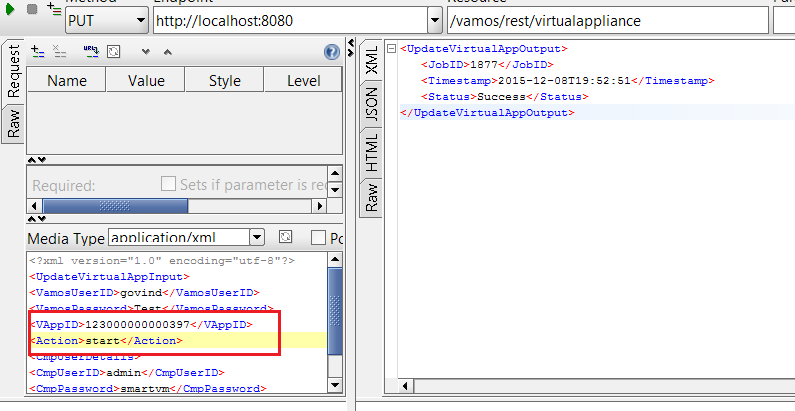 Response from the CFME: where it says status -‘Ok’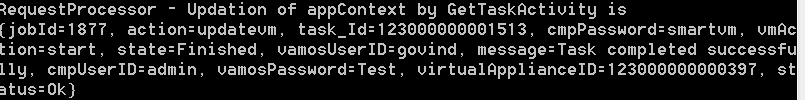 CFME UI: Showing power state as ‘off’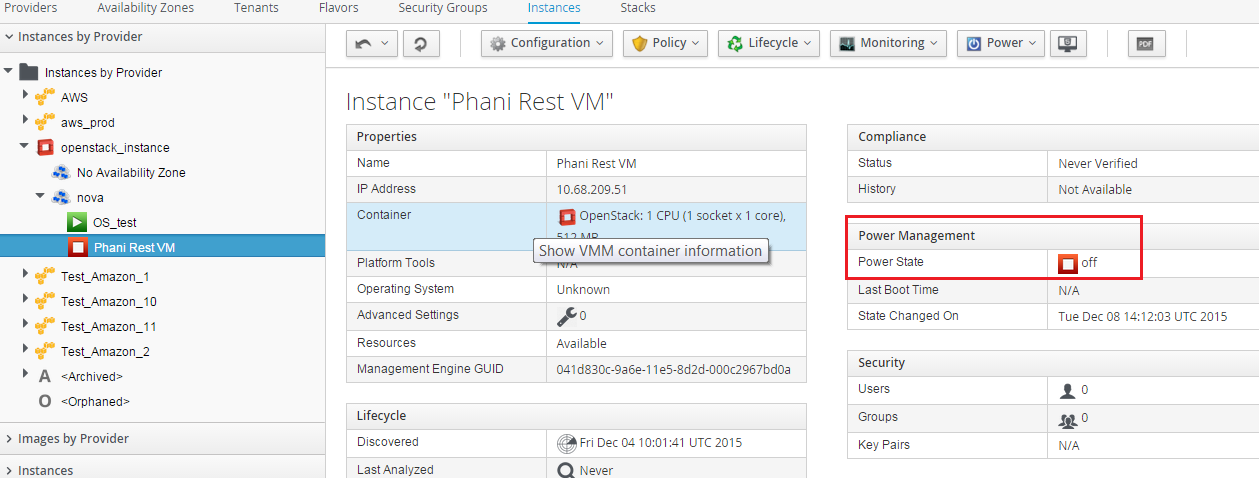 Openstack UI: showing Power state as Running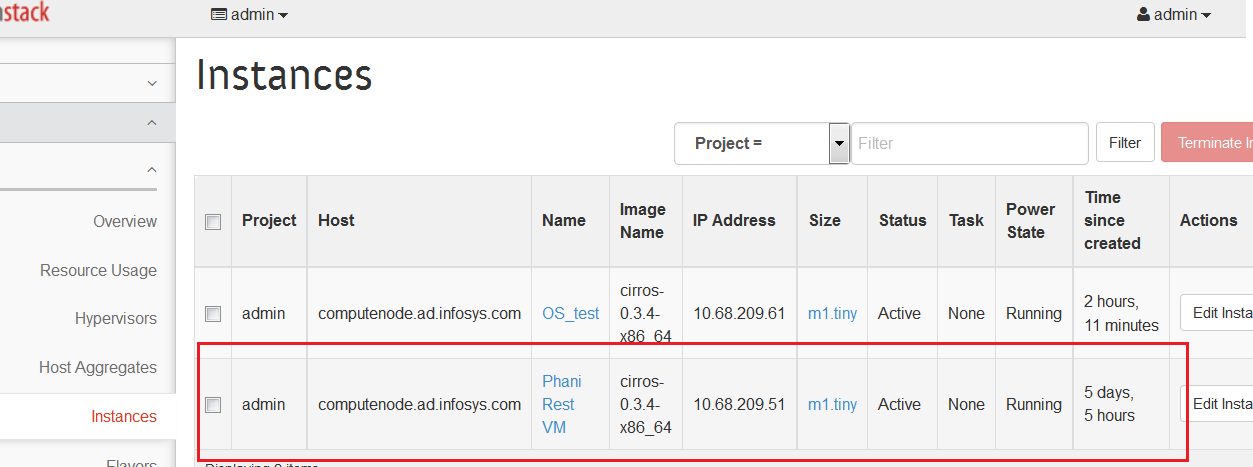 